                            Jo Anne Baker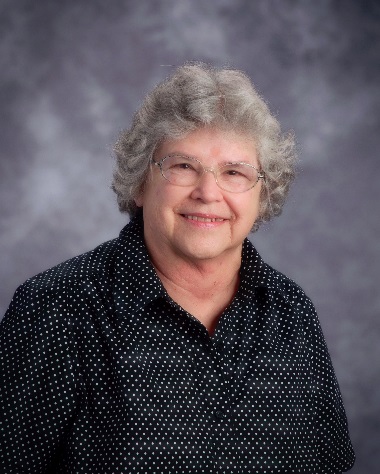 Memorial Scholarship                         	 	         2018 Fact SheetJo Anne Baker was an essential part of Oakwood Manor Elementary since its annexation by North Kansas City Schools in 1959. She opened the library, and it’s where her own children went to school. For 34 years, she served as an office clerk. She loved her job and the thousands of young people who attended school there over the decades. This memorial scholarship will be awarded to a graduate of North Kansas City Schools who is also a former student at Oakwood Manor.  Deadline		Friday, March 30, 2018Amount		One annual $500 scholarshipEligibility		You must have attended Oakwood Manor Elementary School and be a 2018 senior graduating from North Kansas City, Oak Park, Staley or Winnetonka High Schools.You must plan to pursue a post-secondary program of study at a two- or four-year institution.You must have maintained a GPA of 2.5 or higher during high school career.You must have performed at least 50 hours of community service during high school.Required DocumentsOfficial Grade Transcript: Include your high school transcript showing you have achieved at least a 2.5 GPA.Community Service Form: Submit documentation showing that you have performed at least 50 hours of community service OR complete the attached form.Personal Essay: Write an essay of at least 250 words explaining the community service you performed during high school and how it has made an impact in life.  Process	The Selection Committee will consist of Jo Anne Baker’s family members and Oakwood Manor staff members.Payment	The scholarship will be paid directly to the institution you plan to attend by the North Kansas City Schools Education Foundation, which holds the funds for the Jo Anne Baker Memorial Scholarship. If you do not complete a minimum of one semester, the funds must be returned to the Education Foundation so the first alternate may receive them.Please submit the application form and all supporting materials in one envelope and mail or deliver to: Jan Lewis, North Kansas City Schools Education Foundation, 2000 NE 46th Street, Kansas City, MO, 64116. Or email all required documents to jan.lewis@nkcschools.org. Applications must be postmarked or delivered by 5 p.m. Friday, March 30, 2018.Jo Anne Baker Memorial Scholarship2018 Application FormYour Name: _____________________________________________ Date of Birth:  ______________Address: ___________________________________________________________________________City: ______________________________________________ State: _________ Zip: _____________Home Phone: __________________________________ Cell: _________________________________Personal E-mail: ______________________________________________________________________Years Attended Oakwood Manor Elementary School: ________________________________________High School: ________________________________________________________________________ College Attending or Planning to Attend: __________________________________________________Major Course of Study: ________________________________________________________________Minor Course of Study: ________________________________________________________________1st Parent/Legal Guardian: ______________________________________________________________Address (if different from above):________________________________________________________Place of Employment: ______________________________ Title: ______________________________2nd Parent/Legal Guardian: _____________________________________________________________Address (if different from above): ________________________________________________________Place of Employment: _______________________________ Title: _____________________________How are you financing your education? ________________________________________________________________________________________________________________________________________ESSAY: On a separate sheet, submit a typewritten essay of at least 250 words explaining the community service you performed during high school and how it has impacted your life.Your Signature: _______________________________________________ Date: ________________Signature of Parent/Guardian: ___________________________________ Date: ________________Please submit your application form and all supporting materials in one envelope and deliver or mail to:Jan Lewis, North Kansas City Schools Education Foundation, 2000 NE 46th Street, Kansas City, MO  64116. Or email all required documents to jan.lewis@nkcschools.org. Applications must be postmarked or delivered by 5 p.m. Friday, March 30, 2018.Jo Anne Baker Memorial Scholarship Community Service FormStudent Name: _______________________________________________________________________________________________________________________________________________________________________Name of Service Agency or Organization: _______________________________________________________Address: __________________________________________________________________________________Supervisor/Title: ___________________________________________________________________________Project Date(s): _____________________________________________ Total Volunteer Hours: ____________Brief Description of Project: __________________________________________________________________________________________________________________________________________________________________________________________________________________________________________________________________________________________________________________________________________________________________________________________________________________________________________Name of Service Agency or Organization: _______________________________________________________Address: __________________________________________________________________________________Supervisor/Title: ___________________________________________________________________________Project Date(s): _____________________________________________ Total Volunteer Hours: ____________Brief Description of Project: __________________________________________________________________________________________________________________________________________________________________________________________________________________________________________________________________________________________________________________________________________________________________________________________________________________________________________Name of Service Agency or Organization: _______________________________________________________Address: __________________________________________________________________________________Supervisor/Title: ___________________________________________________________________________Project Date(s): _____________________________________________ Total Volunteer Hours: ____________Brief Description of Project: _________________________________________________________________________________________________________________________________________________________________________________________________________________________________________________________________________________________________________________________________________